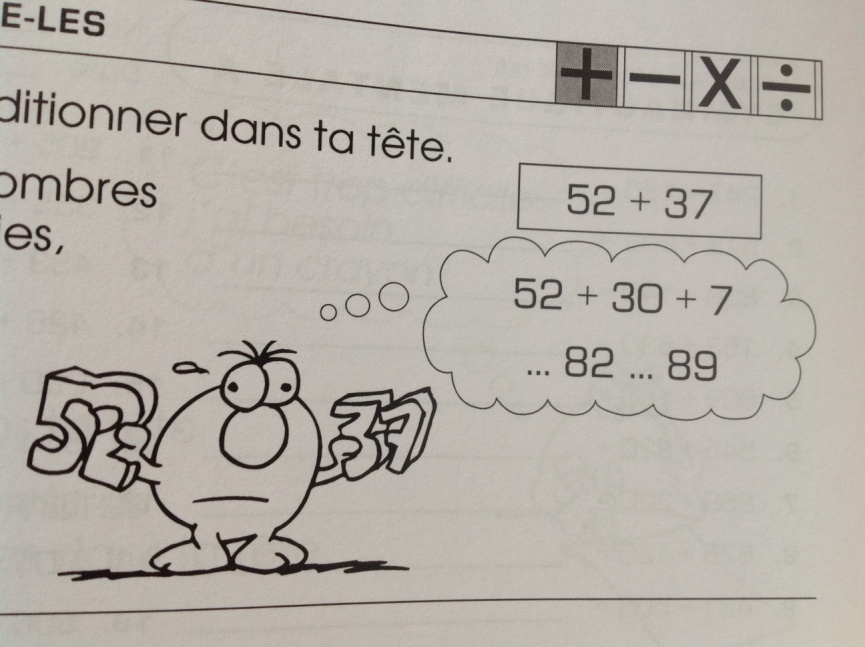 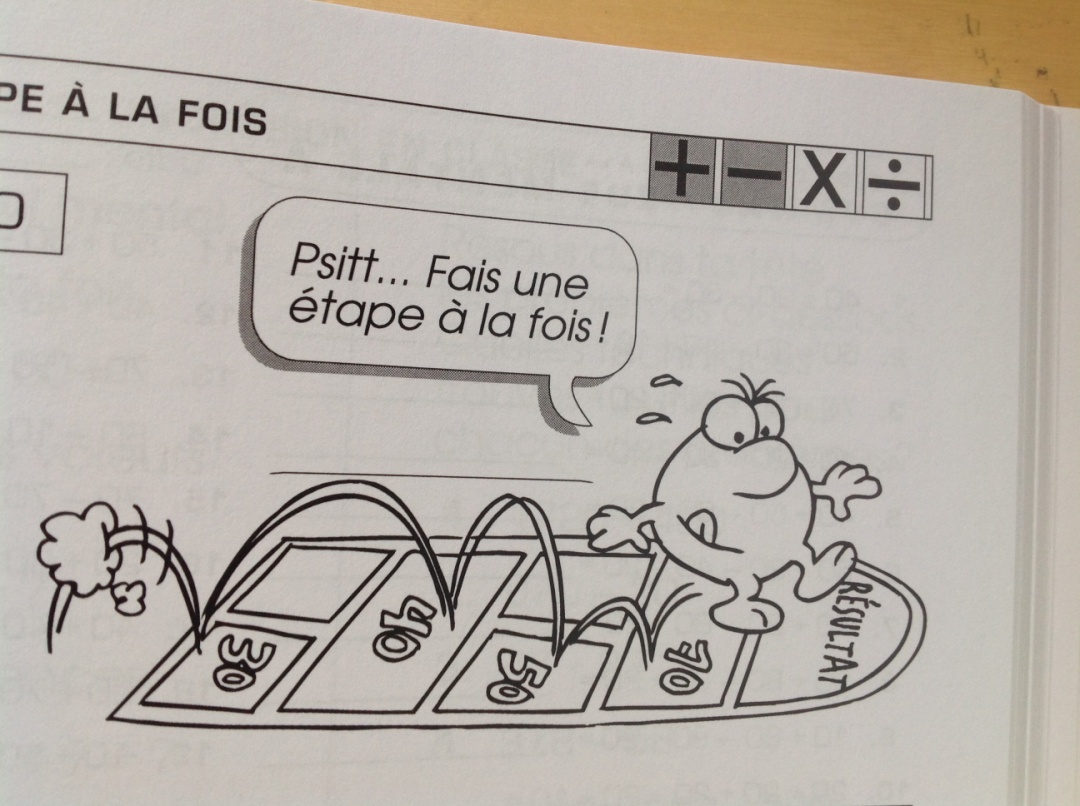 Calcul mental de SeptembreLundiMardiMercrediJeudiVendrediCalcul mental de Septembre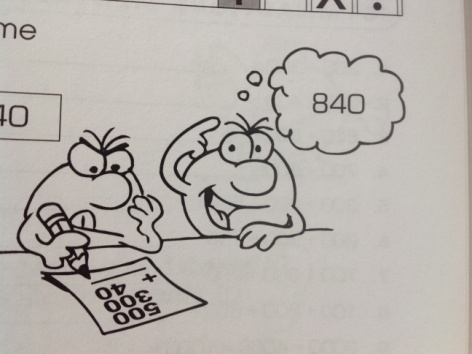 13Séance 1 : La mémoire d’un champion de calcul mental.Quelle mémoire as-tu ?Regarde cette suite de nombres pendant 5 sec et écrit la sur ton ardoise.6  2  1  3  1  7           Puis :     7  4  3  9  1  5  8  7  2  8Regarde la suite et écris-la en commençant par la fin     2  1  8  4  7 5Un champion : Salo Finkelstein, il a répété cette suite après l’avoir regardé 1 seconde4  8  6  3  5  7  4  9  8  7  3  9  8  6  4  8  1  0  3  5  9  2  5  4  6  93Séance 1 : La mémoire d’un champion de calcul mental.Quelle mémoire as-tu ?Regarde cette suite de nombres pendant 5 sec et écrit la sur ton ardoise.6  2  1  3  1  7           Puis :     7  4  3  9  1  5  8  7  2  8Regarde la suite et écris-la en commençant par la fin     2  1  8  4  7 5Un champion : Salo Finkelstein, il a répété cette suite après l’avoir regardé 1 seconde4  8  6  3  5  7  4  9  8  7  3  9  8  6  4  8  1  0  3  5  9  2  5  4  6  94Calcul mental de Septembre7 Séance 1 Fais dans ta tête, une étape à la fois. Calcul d’abord les grands nombres.200 + 300  500              200 + 400 + 50   650500 + 400  900           300 + 700 + 20    1020600 + 500  1100            500 + 300 + 70   870700 + 800   1500          400 + 50 + 300   750300 + 200 + 500 1000   100 + 30 + 600  7308 Séance 2 Fais dans ta tête, une étape à la fois. Calcul d’abord les grands nombres.200 + 600 + 30  830     300 + 7000 + 50   7350300 + 800 + 90  1190  1000 + 90 + 500    159030 + 700 + 500  1230  800 + 70 + 5000    587050 + 800 + 400  1250 4000 + 600 + 6000   10600700 + 100 + 90 890  900 + 80 + 2000  2980910 Séance 3 Une  étape à la fois. 900 + 40 + 500  1440  300 + 7000 + 400 + 50 7750600 + 800 + 20  1420  200 + 80 + 8000    8280300 + 70 + 500  870  100 + 50 + 4000 + 2000 6150700 + 600 + 50 + 40 1390  6000 + 400 + 300+2000   8700800 + 700 + 30 + 20 1550  5000 + 20 + 2000 + 100  712011Calcul mental de Septembre14 Séance 4 Utilise le nom des valeurs de position.340 + 600  940              2400 + 500   2900280 + 500  780              3200 + 700   3900630 + 700  1330            400 + 3500   3900700 + 360   1060          200 + 7600   7800800 + 240  1040           4100 + 400   450015 Séance 5 Le nom des positions350 + 200  550           190 + 500   690720 + 100  820           460 + 400  860800 + 180  980           1617 Séance 5 (bis) Le nom des positions950 + 900  1850         300 + 770   1070490 + 700  1190         650 + 600  1250820 + 900  1720           18Calcul mental de Septembre21 Séance 6 Utilise des additions simples. Regarde les chiffres de la fin. 56 + 8 c’est 50 + 1447 + 5  52              48 + 9   5787 + 5  92              78 + 9   87137 + 5 142          138 + 9   147470 + 50  520        380 + 90   470770 + 50  820        580 + 90   67022 Séance 7 Les tables d’additions8 + 5  13           80 + 50   13028 + 5  33        480 + 50  530338 + 5  343           2324 Séance 7 (bis) Les tables d’additions7 + 6  13           70 + 60   13017 + 6  23        470 + 60  530327 + 6  333           25Calcul mental de Septembre28 Séance 8 Décompose un des nombres et additionne ses parties. 52 + 37 = 52 + 30 + 7 = 82 + 7 48 + 21  69              629 + 310    93953 + 34  87              400 + 231   63134 + 52 86               456 + 42   498456 + 120  576        381 + 405   786438 + 340  778        705 + 220   92529 Séance 9 Décomposer les nombres247 + 130  377           153 + 530   683575 + 203  778           609 + 180  789839 + 140  979           30	Calcul mental d’OctobreLundiMardiMercrediJeudiVendredi	Calcul mental d’Octobre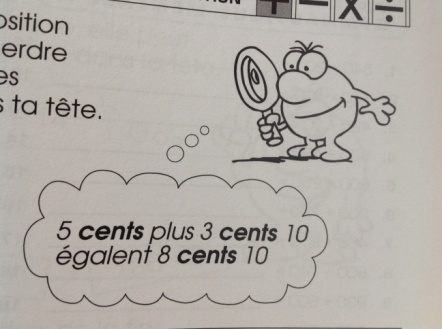 1 Séance 10Coupe les zéros de valeur identique pour soustraire7000 – 400 fais 70 – 4 = 66 et recolle les zéros  6600700 – 300   400             4900 – 700   42008000 – 4000  4000        5000 – 200 – 100  470017000 – 5000 12000     3800 – 300 – 200 33004000 – 600     3400       9600 – 700 – 500 84003000 – 600   2400         8000 – 3000 – 600  44002	Calcul mental d’Octobre5 Séance 11 Coupe les zéros et rajoute-les.800 – 500   300        900 – 200   7001200 – 700  500      1500 – 900  6004000 – 1000 3000     6 Séance 11 (bis)Coupe les zéros et rajoute-les13000 – 8000   5000        1000 – 500 – 400  10017000 – 9000  8000      1800 – 900 – 500   4005000 – 100    4900     78 Séance 12 Coupe les zéros de valeur identique. 80 – 30   50             590 – 300   290800 – 600  200        850 – 30    8201400 – 500 900       1680 – 20  1660680 – 200    480       2470 – 300  2170940 – 700   240        1230 – 200  10309	Calcul mental d’Octobre12 Séance 13 Coupe les zéros et replace-les90 – 30   60        1400 – 600   800150 – 80  70       110 – 50  60800 – 500 300     13 Séance 13 (bis) Coupe les zéros et rajoute-les320 – 50   270        450 – 300   150130 – 80  50           270 – 60  2101300 – 900 400     1415 Séance 13 (bis) Coupe les zéros450 – 400   50          2500 – 800   17003820 – 600  3120     1520 – 500   10201680 – 70 1610     16Calcul mental de novembreLundiMardiMercrediJeudiVendrediCalcul mental de novembre2 Séance 14 :Faire plusieurs choses à la fois. Additionne ces nombres dans ta tête tout en tapant des mains en suivant un rythme.6 + 1 + 2 + 3 + 2 + 3 + 1    18Additionne ces nombres en chantant une chanson2 + 3 + 1 + 6 + 1 + 2 + 3    18Maurice Dagbert, un champion de calcul mental pourrait faire cela. Un jour, on lui a demandé de faire 20 calculs difficiles (comme 12 475 X 48 326) en jouant du violon. Tous ses résultats étaient bons !!!3 Séance 14 Additionne en partant de la gauche. Quand tu calcules sur un papier, tu commences par la droite. En calcul mental, commence par la gauche.35 + 49  84             47 + 28  7553 + 28  81             55 + 29   8426 + 47  73             44 + 27   7119 + 37   56           19 + 63  8215 + 65  80            36 + 49  8545 Séance 15 additionner en partant de la gauche28 + 15  43           65 + 25   9047 + 25  72           53 + 19  7218 + 24  42           6Calcul mental de novembre9 Séance 15 (bis) additionner en partant de la gauche24 + 19  43           34 + 47   8168 + 24  92           65 + 15  8019 + 18  37           10 Séance 16 soustraire en partant de la gauche quand il n’y a pas de retenue. (pas besoin de regroupement) 47 – 26   21              947 – 715   23284 – 61  23              5647 – 3515 213249 – 18 31               6892 – 1812  5080357 – 135  222       7368 – 4317 3051846 – 715   131      4807 – 1503 33041112 Séance 17 soustraire à partir de la gauche 99 – 35   64         45 – 20   2549 – 17  32          67 – 33   3458 – 24  34               13Calcul mental de novembre16 Séance 17 (bis) 99 – 54   45         64 – 30   3457 – 14  43          47 – 22   2537 – 23  14               17 Séance 18 Additionner les 5. Additionne les dizaines, les unités. La réponse se termine par zéro ! Décompose les nombres pour qu’ils se terminent par 5 ! 35 + 48 = 35 + 45 = 346 + 25  71              75 + 38  11317 + 45  62             135 + 26   16155 + 27  82             145 + 19   16446 + 17   63            235 + 37  27239 + 85  124           55 + 38  931819 Séance 19 Additionner avec des 575 + 76  151          245 + 56   301125 + 26  151       415 + 77   49219 + 165  184           18Calcul mental de novembre23 Séance 19 (bis) Additionner avec des 5418 + 55  473          175 + 77   251445 + 57  502          255 + 49   304455 + 26  481           24 Séance 20 Chercher les paires compatibles (ou compléments)Vous avez 1 minute pour écrire le plus de compléments à 100.Combien y a-t-il de paires = à 1000 ?           2526 Séance 21 Les compléments35 + …….  100    65    400 + …….  1000    600     94 + …….  100    6      250 + …….  1000    750    31 + …….  100    69    950 + …….  1000    50    46 + …….  100    54    899 + …….  1000    101    25 + …….  100    75    375 + …….  1000     625   27Calcul mental de novembre30 Séance 21 (bis) 100 – 17   83         100  – 95   5100 – 50  50          100 – 39   61100 – 52  48          Calcul mental de decembreLundiMardiMercrediJeudiVendrediCalcul mental de decembre1 Séance 22 Chercher des compléments (compatibilités) 60 + 75 + 40  175     80 + 50 + 20 + 75 + 25  25045 + 35 + 15  95       75 + 60 + 25 + 15 + 40   21560 + 45 + 50 + 5 160  15 + 20 + 25 + 35 + 30 12535 + 30 + 15 + 70 150 40 + 75 + 50 + 60 + 2525020  + 35 + 15 + 80 + 40  190   85 + 65 + 35 + 15 + 75 + 25  30023 Séance 23 Les nombres compatibles30 + 25 + 20  75           20 + 45 + 80   14540 + 80 + 60  180         65 + 50 + 35  15035 + 15 + 85  135           4Calcul mental de decembre7 Séance 23 (bis) Chercher des compatibles75 + 65 + 35 + 15  190  15 + 95 + 85 + 10   20545 + 25 + 55 + 50  175   45 + 35 + 65 + 25  17035 + 65 + 75 + 75  250           8 Séance 24 Cherche des compatibles quand il n’y en a pasEx 25 + 79. C’est 25 + 75 et 4 = 10475 + 28  103            148 + 50  19825 + 29   54             350 + 72   42247 + 150 197           226 + 75   30125 + 79   104           328 + 25  353175 + 22  197          235 + 17  252910 Séance 25 cherche des compatibles 25 + 28  53        75 + 78   15325 + 77  102      25 + 27   5275 + 26  101           11Calcul mental de decembre14 Séance 25 (bis)  225 + 49  274          98 + 25   12375 + 19  94              58 + 225   253197 + 75  272           15 Séance 26 RévisionsSur ces opérations, quelle est la manière la plus facile de calculer. (2 par 2) puis correction.50 + 20 + 30 + 35 135            100 – 57 43    54 – 18     36                           838 – 524 314    77 + 16     93                           35 + 39   74    18 + 58     76                           45 + 17   62    158 + 153  311                        25 + 28   53   1617 Séance Evaluation Calculs période 2.Fiche évaluation page 7818Calcul mental de janvierLundiMardiMercrediJeudiVendrediCalcul mental de janvier4 Séance 27 :Les champions de calcul mental commencent souvent très jeunes. Zerah Colburn pouvait faire des calculs très difficiles à 6 ans. Sans papier ni crayon, il pouvait faire 12 225 X 1 2235014 951 17580Si une horloge sonne 156 fois par jour, combien de fois sonne-t-elle en 2 000 années ?113 880 000Entrainement : Compte de 25 en 25 (écris sur ton cahier)5 Séance 28 Compte avec des « 25 »50 + 25  75                 350 + 25  375150 + 25  175             75 + 50   125250 + 25  275             225 + 50   275225 + 25 + 25   275    250 + 75 + 25  350100 + 25 + 25  150     125 + 25 + 50 + 25  22567 Séance 29 Compter avec 25150 + 25  175           275 + 25 + 25   32575 + 25  100            175 + 50  225325 + 25  350           8Calcul mental de janvier11 Séance 30 (bis) Compter avec 25325 + 25 + 50  400         175 + 50   225425 + 50  475                 275 + 25 + 25  32575 + 25 + 50  150           12 Séance 31 Les nombres qui se terminent par 8 ou 9. Souvent, les prix se terminent par 98 ou 99. On achète plus facilement quelque chose à 9,99 € qu’à 10 €. Tu peux arrondir les nombres terminés par 8 ou 9 pour les calculer. 8,99 € + 3, 99 €  9 € + 4 € = 12 € - 2 c = 11, 98€65 + 29  94                 2,75€ + 1,99€  4,7488 + 69  157                11,50€ + 3,99€   15,49254 + 499  753            59,80€ + 8,99€   68,79265 + 98   363             19,98€ + 25,50€  45,484314 + 898  5212         5,35€ + 19,99€  25,341314 Séance 32  arrondir quand il y a 8 ou 9 3,22 + 1,99  5,21          15,35 + 0,98   16,330,75 + 0,98  1,73           7,45 + 9,98   17,432,85 + 1,98  4,83           15Calcul mental de janvier18 Séance 32 (bis) 4,25 + 1,99  6,24          13,45 + 10,98   24,430,98 + 0,65  1,63          5,98 + 9,99   15,972,35 + 1,99  4,34           19 Séance 33  Arrondir les 8 et les 9 pour soustraire. Même idée qu’avec les additions.83 – 39   44              5236 – 999   423795 – 59  36              8,36€ – 5,99€   2,37427 – 198 229           20€ – 13,98€  6,02872 – 399  473       40€ – 29,99€ 10,01265 – 98   167        100€ – 59,98€ 40,022021 Séance 34 arrondir 8 et 9 pour soustraire5€ – 1,99€   3,01         20€  – 9,98€   10,025€ – 0,98€  4,02           5€ – 3,99€   1,0110€ – 3,98  6,02          22Calcul mental de janvier25 Séance 34(bis) arrondir 8 et 9 pour soustraire20€ – 14,99€   5,01         50€  – 29,99€   20,015€ – 2,98€  2,02              20€ – 4,98€   15,0210€ – 4,99  5,01          26 Séance 35  Coupe et recolle les zéros après pour multiplier.9 X 1 000. Je coupe les 3 zéros. 9 X 1 = 9 et je les recolle 9 0003 X 60   180                       7 X 100     700    8 X 1000    8000               10 X 13       130    23 X 100     2300              1000 X 11    11000    100 X 8     800                   7 X 1000      7000    1000 X 14   14000            10 X 162      1620    2728 Séance 36 couper et recoller les zéros 1000 X 51    51000            13 X 1000     13000      275 X 1000      275000      125 X 100     12500            1000 X 18      18000    29Calcul mental de fevrierLundiMardiMercrediJeudiVendrediCalcul mental de fevrier1 Séance 36 (bis) :1000 X 68    68000            19 X 1000     19000          1000 X 12      12000         375 X 100     375000            375 X 1000      375000    2 Séance 37 Coupe les zéros et recolle-les ensuite.5 X 30   150                   12 X 200     2400     60 X 4    240                   8 X 70       560    8 X 800     6400              7 X 700     4900    9 X 40     360                  200 X 13    2600    2 X 4000   8000              3000 X 8      24000    34 Séance 38 Coupe les zéros et recolle-les4 X 400    1600            8 X 90     720          8 X 7000   56000       7 X 6000     42000            500 X 5    2500    5Calcul mental de fevrier22 Séance 39 (bis) Compter avec 2511 X 700    7700            900 X 2     1800          3 X 300      900             5 X 500     2500            800 X 2      1600    23 Séance 40Coupe TOUS les zéros et recolle-les TOUS ! 20 X 50   1000                  7000 X 500     3500000     400 X 90    36000             50 X 50       2500    300 X 300     90000          60 X 70     4200    80 X 900     72000            70 X 3000    210000    60 X 200   12000              120 X 40      4800    2425 Séance 41 Coupe TOUS les zéros et recolle-les TOUS ! 40 X 40    1600            80 X 80     6400          30 X 20   600              90 X 70     6300            40 X 70    2800    26Calcul mental de fevrier29 Séance 41 (bis) 40 X 40    1600            80 X 80     6400          30 X 20   600              90 X 70     6300            40 X 70    2800    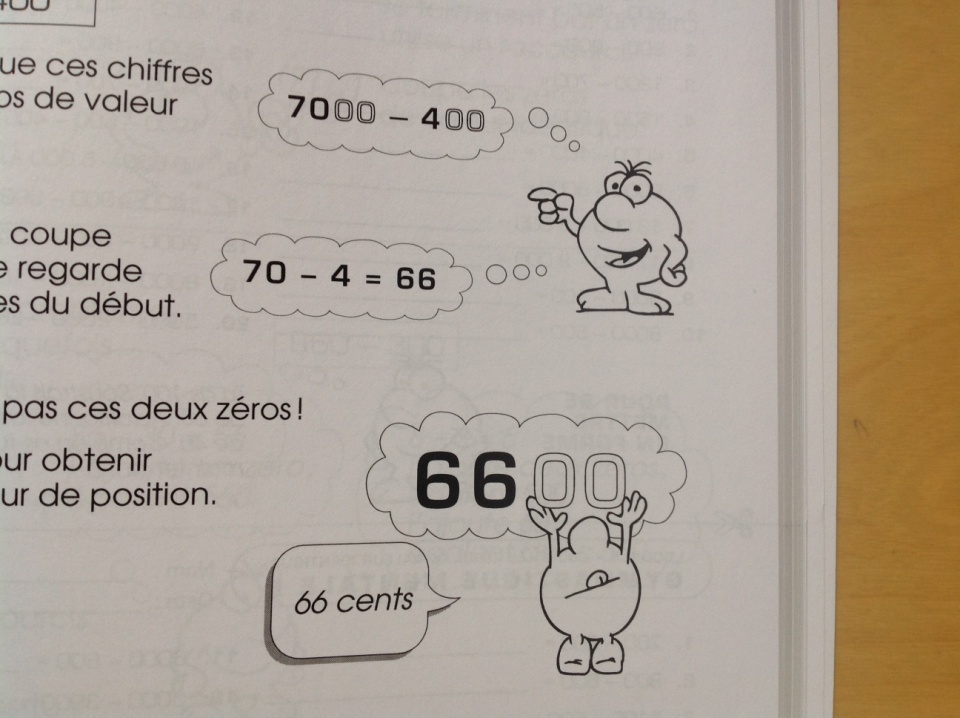 Calcul mental de marsLundiMardiMercrediJeudiVendrediCalcul mental de mars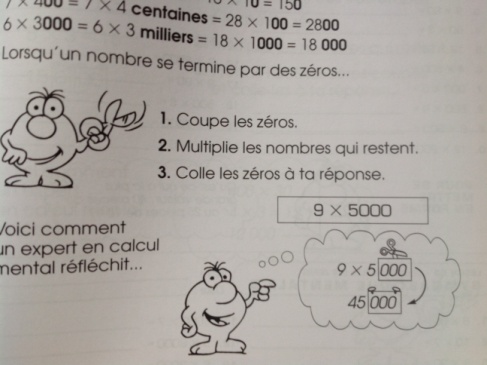 1 Séance 42 Multiplier en commençant par la gauche. Décompose les parties puis additionne. Ex 7 X 52 .  50 + 2 X 7  50 X 7 = 350   // 2 X 7 = 14 36415 X 7   105                  31 X 4     124     23 X 5    115                  3 X 28       84    36 X 8     288                7 X 27     189    3 X 54     162               85 X 50    4250    16 X 8   128                 20 X 28      560    23 Séance 43 Multiplier en décomposant.31 X 7    217            3 X 83     249          41 X 3   123            5 X 51     255            2 X 22    44    4Calcul mental de mars7 Séance 43 (bis) Multiplier en commençant par la gauche4 X 45    180            2 X 76     152         5 X 55   275             6 X 96     576           5 X 58    290    8 Séance  44 Peut-on garder des grands nombres dans la tête ? On peut le décomposer en plus petites parties. Par ex : 625 X 4. C’est 600 X 4 et 25 X 4  25008 X 625   5000                  611 X 4     2444     4 X 256    1024                  4 X 521       2084    12 X 8     96                      43 X 252     10836    5 X 125     625                  507 X 8    4056    525 X 2   1050                   7 X 911      6377    910 Séance  45  Multiplier en commençant par la gauche. Des nombres plus grands. 2 X 434    868            135 X 2     270         121 X 5   605             325 X 3     975           4 X 124    496    11Calcul mental de mars14 Séance 45 (bis) 2 X 345    690            425 X 8     3400         145 X 5   725             4 X 255     1020           166 X 5    830    15 Séance 46  Remarque les 9 pour multiplier. 99 c’est 1 de moins que 100. Donc 6 X 99, c’est 6 de moins que 600. C’est une bonne idée pour les prix. 6 livres à 8,99€. 48€ + 5,94€ donc 53,94€8 X 99   792                  3 à 1,49€      4,47     7 X 199    1393             15 à 1,99€     29,85    19 X 6     114                 4 à 0,99€     3,96    29 X 5     145                 3 à 2,49€    7,47    6 à 4,99€  29,94            8 à 3,99€      31,92    1617 Séance 47 multiplier avec 98 X 39    312            5 X 79     395         6 X 59   354             7 X 29     203           4 X 89    356    18Calcul mental de mars21 Séance 47(bis) Multiplier avec 96 X 3,99    23,94            5 X 1,99     9,95         3 X 19,99   59,97           4 X 6,99     27,96           2 X 59,99    119,98    22 Séance 48 : révisions.  Observe ces opérations, discute avec tes camarades et explique quelle est la manière la plus facile de calculer dans ta tête.574 – 98   476        275 + 50 + 25    350    5 X 60       300        8 X 425            3400    45 – 14,99 30,01        5 X 130        650    98 + 140     238       20 X 1,99     39,8    150 + 125   275       30 X 30       900    8 X 69        552        50 X 800     40000   2324 Evaluation Fiche : livre page 10025Calcul mental de marsFérié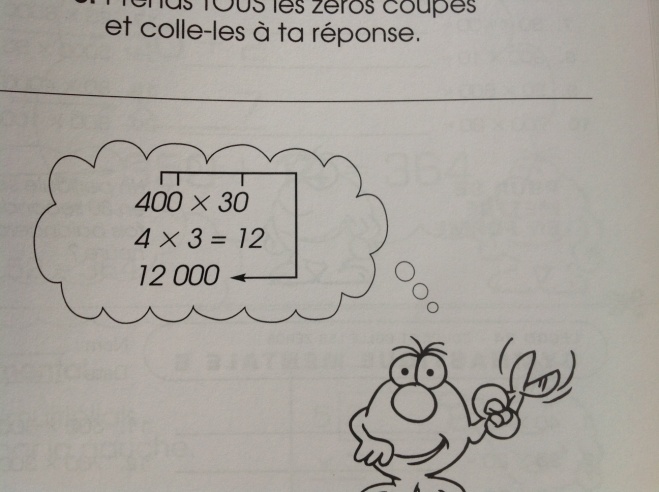 29 Séance 49 Le champion de calcul mental Arthur Benjamin s’amusait à trouver des régularités  de nombres. Un jour qu’il était en ville, il réfléchit aux paires de nombres dont la somme est 20. En multipliant ces paires, il a remarqué que :9 X 11 = 10 X 10 – 18 X 12 = 10 X 10 – 4 7 X 13 = 10 X 10 – 9 Peux-tu continuer ?Essaye de faire la même chose avec les paires qui font 40 ? 19 X 21 = ??(livre p. 102)3031 Séance 50 :  Doubler les nombres.On double les parties et on additionne. Ex : double de 48. C’est le double de 40 + le double de 8. 80 + 16 = 96Double de 34   68           Double de 430    860    Double de 81  162             Double de 64  128    Double de 912   1824       Double de 75  150    Double de 47     94          Double de 54     108    Double de 29   58            Double de 720  1440    Calcul mental d’avrilLundiMardiMercrediJeudiVendrediCalcul mental d’avril1Calcul mental d’avril18 Séance 51 Les doublesDouble de 23  46          Double de 207    414          Double de 62  124        Double de 45      90            Double de 210  420    19 Séance 51 (bis)Les doublesDouble de 34  68          Double de 409    818          Double de 83  166        Double de 75      150            Double de 424  848    2021 Séance 52 Diviser par 2 et doubler. Sin un nombre est pair, tu peux le diviser par 2 et doubler l’autre nombre. Ex : 4 X 15. 4 :2 = 2 et le double de 15 c’est 30. Donc 2 X 30 = 60 !Ou 18 X 8 = 36 X 4 = 72 X 2 = 1444 X 17    68           35 X 4     140         6 X 45   270          25 X 16     400           5 X 68   340          125 x 12    1500          8 X 13   104          12 X 150    1800          8 X 45   360           55 X 6       330        22Calcul mental d’avril25 Séance 53 4 X 13    52           23 X 4     92         6 X 15   90            35 X 6     210           8 X 35    280    26 Séance 53 ( bis)18 X 15    270           24 X 15     360         16 X 25   400            225 X 8     1800           15 X 64    960    2728 Séance 54 Diviser en multipliant. Parfois c’est plus facile de diviser si tu multiplies. Ex : 600 : 10. C’est 10fois quel nombre = 600 ? C’est 60 !400 : 8    50           2400 : 30     80         60 : 10   6              300 : 3     100           100 :  5  20            3500 : 70    50          200 : 40   5            270 : 27    10          800 : 40   20          6000 : 20   300        29Calcul mental de maiLundiMardiMercrediJeudiVendrediCalcul mental de mai2 Séance 55 :Divise et multiplie.500 : 5  100          30 : 10     3         60 : 6   10             140 : 20     7           80 : 10  8            3 Séance 55 (bis) Divise et multiplie.300 : 5  60          600 : 6     100         420 : 70   6         5400 : 90   60           480 : 8  60            45 Férié6Calcul mental de mai9 Séance 56 Coupe puis colle les zéros. Les nombres qui ont des zéros sont faciles à diviser dans ta tête.   1200 : 6. On enlève les 2 zéros, on divise puis on les remet.  120 : 6    20             3600 : 36     100         1800 : 2   900           770 : 7     110           700 :  7  100             7700 : 7    1100          720 : 9   80               2400 : 8    300          20000 : 2   10000     2500 : 5   500        10 Séance 57 On enlève les  zéros, on divise puis on les remet. 60 : 3    20           1800 : 3     600         50 : 5   10            7000 : 7     1000           80 :  4  20            1112 Séance 57 (bis) On enlève les  zéros, on divise puis on les remet. 540 : 9    60           240 : 4     60         360 : 4   90            490 : 7     70           180 :  3  60            13Calcul mental de mai16 Férié 17 Séance 58  On peut aussi couper les zéros de valeur identique ! 400 : 20 = 40 : 2 (on divise les 2 nombres par 6)  600 : 20    30         9000 : 30     300         600 : 300  2            3000 : 200     15           8000 :  2000  4       5000 : 50    100          80 : 20   4               1200 : 60    20          1000 : 20   50         1800 : 200   9        1819 Séance 59 Couper des zéros des 2 côtés.40 : 20    2           140 : 20     7         80 : 40   2            180 : 30    6           60 :  30  2            20Calcul mental de mai23 Séance 59 (bis) Couper des zéros des 2 côtés.600 : 2    300          5000 : 500     10         800 : 40   20          7000 : 70     100           400 :  80  5            24 Séance 60  Diviser en décomposant le dividende. Par ex 126 : 3, c’est 120 : 3 et 6 : 3 . 120 : 3 = 40 / 6 : 3 = 2  40 + 2 = 42  44 : 2  22         525 : 5     105         63 : 3  21          287 : 7     41           648 :  2  324     248 : 4    62          168 : 8   21       455 : 5    91          324 : 4   81       918 : 9   102        2526 Séance 61 Diviser en décomposant le dividende. 105 : 5    21          270 : 3     90         108 : 2   54           639 : 3     213           515 : 5  103            27Calcul mental de mai30 Séance 61 (bis) Diviser en décomposant le dividende. 126 : 6    21          640 : 2     320         714 : 7   102         848 : 4     212           404 : 4  101            31 Séance 62 Chercher des calculs faciles (des compatibles). Ex : 5 X 7 X 5 X 8 X 2 X 2. On met ensemble les 5 X 10 = 10 Il reste 7 X 8 = 56 2 X 7 X 5    70           400 X 13 X 5    26000         2 X 11 X 15  330      25 X 5 X 4 X 5     2500           4 X 8 X 50   1600        8 X 4 X 3 X 250   24000          4 X 9 X 25   900        35 X 8 X 2 X 25    14000          6 X 9 X 500  27000 15 X 3 X 2 X 2 X 15   2700        Calcul mental de juinLundiMardiMercrediJeudiVendrediCalcul mental de juin12 Séance 63 Chercher des calculs compatibles.5 X 3 X 4    60           15 X 5 X 4     300         2 X 12 X 5   120         20 X 7 X 5     700           2 X 3 X 15    90    3Calcul mental de juin6 Séance 63 (bis) Chercher des calculs compatibles.2 X 3 X 5 X 11  330        7 X 5 X 3 X 4     420         9 X 5 X 8 X 2   720         15 X 4 X 5 X 5   1500           5 X 3 X 2 X 9    270    7 Séance 64 Tu peux aussi décomposer tes calculs pour trouver des calculs compatibles. Ex : 24 X 25. 24 = 6 X 4 Donc 6 X 4 X 25  4 X 25 = 100 Donc 100 X 6 = 6008 X 15    120           24 X 500     12000         15 X 24   360          12 X 15     180           15 X 16   240          18 x 500    9000          36 X 50   1800        12 X 35    420          48 X 15   720           5 X 26     130        89 Séance 65 4 X 35    140           24 X 15    360         4 X 45   180            15 X 18     270           15 X 14   210    10Calcul mental de juin13 Séance 65 (bis) 25 X 18    450           15 X 26    390         25 X 28   700            35 X 14     490           45 X 12   540    14 Séance 66  Révision (page 121)Pour chaque opération, discute avec ton voisin pour savoir quelle technique de calcul mental tu utiliserais ?56 X 25   1400            14 X 5    70           260 : 13   20                3570 : 7  510            4422 : 11  402             25 X 16   400           36 X 5     180              150 X 4 X 2 X 30   136000           8 X 45     360              5600 : 70   80           36000 : 600 60           120 X 8   960           1516 Evaluation page 12217Calcul mental de juin20 Révisions Entrainement révision page 12221 Révisions Entrainement révision page 1232122 Séance 36 couper et recoller les zéros23Calcul mental de juin27282930